В рамках ежегодной акции «ЗАЩИТИМ И СОХРАНИМ ЁЛОЧКУ!»объявляется творческий вокальный онлайн-конкурс о защите живых новогодних ёлочекЦель проведения конкурса – привлечение внимания населения к защите и охране живой ели от вырубки. Повышение уровня экологического сознания через песню, исполненную на казахском или русском языках в любом жанре.Порядок проведения: формат проведения фотоконкурса – заочно (в дистанционной форме). Все материалы на конкурс предоставляются в электронном виде на электронную почту epit_zagpz@mail.ru Конкурсная площадка: Социальные сети - «Инстаграм», «Одноклассники», «Фейсбук», «ВКонтакте», Риддерский городской портал, сайт www. zagpz.kzДопуск к участию: участниками конкурса могут стать любители и профессионалы, все те, кто живёт музыкой.Сроки и порядок проведения конкурса:Прием заявок и материалов по 27.12.2021г. (включительно)Период оценивания с 05.01 по 13.01.2022г.Награждение с 14.01.2022 г. (памятные подарки и грамоты)Требования к работам:1. Работы выполняются конкурсантами самостоятельно. Работы должны соответствовать возрасту участников, взрослые могут быть помощниками, кураторами;2. В творческих работах необходимо отразить основную тематику конкурсов - привлечение внимания населения к защите и охране живой ели от вырубки через песню;Произведения могут быть представлены на выбор в двух номинацияха. Живое исполнение – исполняется песня вживую. Это может быть домашнее видео или концертное выступление, либо под фонограмму минус 1, либо под свой аккомпанемент, либо в сопровождении концертмейстера.б. Видео версия – песня представлена в художественном оформлении в виде клипа. Допускается студийное звуковое оформление.Критерии к оценке конкурсных работМузыкальность, артистизм, художественная трактовка образаСоответствие работы тематике конкурсаЦелостность художественного образаСценическая культураАктуальность и глубина раскрытия темыСоответствие репертуара возрастным и индивидуальным возможностям исполнителяНа конкурс необходимо предоставить:1.Заявку2.Творческую работу Форма заявкиЗАЯВКА НА УЧАСТИЕНаграждение победителей творческих конкурсов По итогам конкурсов комиссией определяются лауреаты (I, II, III место). Конкурсная комиссия оставляет за собой право изменить сроки рассмотрения конкурсных материалов. Конкурсанты, не вошедшие в число победителей получают сертификат за участие. Руководители (кураторы) получают благодарственные письма. Высылается документ в электронном виде, с подписью и печатью! Желаем удачи и успешного участия в конкурсе!С уважением, отдел «Науки, мониторинга, экологического просвещения и туризма»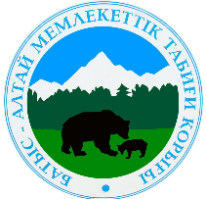 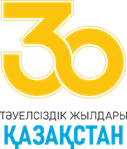 1Название номинации «Живое исполнение» или «Видео версия»2Фамилия, имя, отчество участника3Полное наименование (без сокращения) учебного заведения или организации4Возраст, класс5Телефон мобильный6E-mail для рассылки сертификатов и благодарственных писемАдрес: Восточно-Казахстанская область, г. Риддер ул. Семипалатинская 9 E-mail: epit_zagpz@mail.ru Режим работы: пн-пт с 08:00-17:00 Телефон: 8 (723) 364-0927